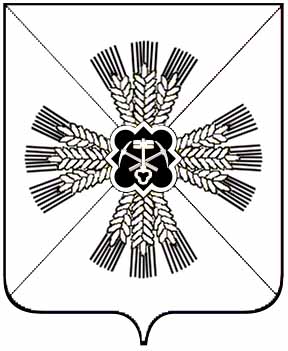 КЕМЕРОВСКАЯ ОБЛАСТЬПРОМЫШЛЕННОВСКИЙ МУНИЦИПАЛЬНЫЙ РАЙОНАДМИНИСТРАЦИЯКАЛИНКИНСКОГО СЕЛЬСКОГО ПОСЕЛЕНИЯ    ПОСТАНОВЛЕНИЕот «     »              г. №                                                                                  д.Калинкино О введении временного ограничения движения транспортных средств в период возникновения неблагоприятных погодно-климатических условий в 2017 годуВ соответствии  со ст. 30 Федерального закона  от 08.11.2007 № 257-ФЗ «Об автомобильных дорогах и о дорожной деятельности в Российской Федерации и о внесении изменений  в отдельные законодательные акты  Российской Федерации», в соответствии с постановлением об утверждении  Порядка  осуществления временных ограничений или прекращений движения транспортных средств по автомобильным дорогам регионального или межмуниципального, местного значения Кемеровской области, утвержденного постановлением Коллегии Администрации Кемеровской области от 18.08.2011 № 388, в период возникновения неблагоприятных погодно-климатических условий:Ввести с 28.04.2017г. по 28.05.2017г. включительно  на автомобильных дорогах общего пользования местного значения в соответствии с приложением, временное ограничение движения  транспортных средств с грузом или без груза, осевые нагрузки которых превышают следующие значения: 6 тонн на одиночную ось автотранспортного средства; 5 тонн на каждую ось двуосной тележки автотранспортного средства; 4 тонны на каждую ось трехосной тележки автотранспортного средства (габаритные размеры транспортных средств определяются в соответствии с постановлением Правительства Российской Федерации от 15.04.2011 № 272 «Об утверждении правил перевозок грузов автомобильным транспортом»).В период весеннего ограничения движения при обосновании необходимости безотлагательного проезда автотранспортных средств, осевые массы которых с грузом или без груза превышают допустимые осевые массы, может осуществляться проезд по автомобильным дорогам общего пользования местного значения автотранспортных средств: 2.1. перевозящих лекарственные препараты, продукты питания, почту и почтовые грузы; 2.2.  принадлежащих организациям, выполняющим дорожные работы по содержанию автомобильных дорог общего пользования местного значения;2.3. принадлежащих организациям жилищно-коммунального комплекса и перевозящих уголь для котельных, горюче-смазочные и строительные материалы для строительства и (или) ремонта котельных;2.4. принадлежащих организациям, перевозящим грузы, необходимые для предотвращения и ликвидации последствий стихийных бедствий, аварийных или иных чрезвычайных ситуаций;2.5. имеющих разрешения (пропуски) на проезд по транзитным маршрутам областных и местных автомобильных дорог общего пользования, выданные ГКУ КО «Дирекция автомобильных дорог Кузбасса».3. Опубликовать настоящее постановление в районной газете «Эхо», официальном сайте администрации Промышленновского муниципального района в сети Интернет.4. Контроль за исполнением настоящего постановления оставляю за собой.5. Настоящее постановление вступает в силу со дня подписания и действует по 28.05.2017г. включительно.Приложениек постановлению администрацииПромышленновского муниципальногорайонаот ____________.  № ___Перечень автомобильных дорог с введенным временным ограничением                         ГлаваКалинкинского сельского поселения                    П.Г.Березка№п/пНаименованиеПротяженность, мИдентификационный номер1Автомобильная дорога общего пользования местного значения д. Калинкино, ул. Школьная83432 225 814 ОП МП 001-1.42Автомобильная дорога общего пользования местного значения д. Портнягино, ул. Школьная80332 225 814 ОП МП 002-3.13Автомобильная дорога общего пользования местного значения д. Портнягино, ул. Береговая126032 225 814 ОП МП 002-3.44Автомобильная дорога общего пользования местного значения д. Ушаково, ул. Луговая42532 225 814 ОП МП 003-2.35Автомобильная дорога общего пользования местного значения д.Ушаково, ул. Подгорная70732 225 814 ОП МП 003-2.46Автомобильная дорога общего пользования местного значения д. Ушаково, ул. Заречная114032 225 814 ОП МП 003-2.57Автомобильная дорога общего пользования местного значения от трассы «Кемерово – Промышленная» - пос. Октябрьский                  до ул. Школьной1560